Présentation d’une demande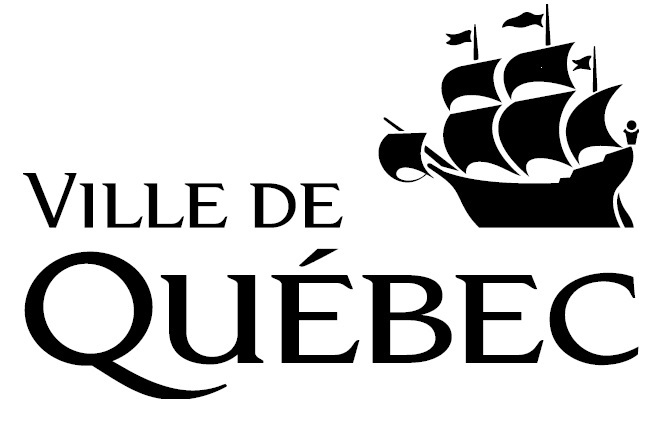 Bureau des grands événements		Appel de projets – Soutien à la production	de longs métrages et de séries télévisées Veuillez inscrire l'information demandée dans les cases appropriées et ne pas seulement référer aux documents du projet fournis en annexe.* S’il n’y a pas de distributeur (confirmé ou pressenti) ou si une distribution alternative est envisagée, un plan complémentaire détaillant la stratégie de distribution et de promotion doit être soumis avec la demande. Une entente confirmée est requise pour tout budget global plus grand que 2,5 millions de dollars.* Pour les coproductions intraprovinciales et les coproductions interprovinciales, seules les coproductions majoritaires avec contrôle créatif et financier par le demandeur sont admissibles. Pour les coproductions internationales, le demandeur peut être minoritaire, à condition d’avoir une recommandation préliminaire de Téléfilm Canada et d’être en mesure de répondre à tous les critères d’admissibilité et objectifs visés par le soutien.Je certifie que les renseignements fournis dans le présent formulaire sont exacts.En cours d’analyse, des documents supplémentaires pourraient être exigés. Dossier de l’entreprise 001. Certificat entreprise titre projet 002. Extrait registraire titre projet 003. États financiers titre projet 004. Organigramme entreprise titre projet 005. Liste administrateurs titre projet 006. Résolution CA titre projetDossier du projet  007. Formulaire titre projet (Ce formulaire) 008. Document créatif titre projet 009. Vision réalisateur titre projet 010. Devis production titre projet 011. Devis sommaire titre projet (formulaire Tableau sommaire des dépenses prévues dûment rempli) 012. Structure production titre projet 013. Échéancier étape titre projet 014. Échéancier projet titre projet 015. CV production titre projet 016. Filmographie réalisateur titre projet 017. Filmographie scénariste titre projet 018. Équipe projet titre projet 019. CV membre titre projet 020. Comédiens titre projet		 021. Chaîne titres titre projet 022. Transactions titre projet  023. Entente financement titre projet 024. Entente coproduction titre projet  025. Entente distribution titre projet 026. Plan marché titre projet 027. Plan distribution titre projet1. Renseignements sur l’entrepriseNom de l’entrepriseNuméro au Registraire des entreprises du QuébecNuméro au Registraire des entreprises du QuébecAdresse (numéro, rue, bureau)VilleQuébecCode postalSite InternetSite InternetSite InternetBrève description des activités et des principales réalisations de l’entreprise (maximum 10 lignes)Brève description des activités et des principales réalisations de l’entreprise (maximum 10 lignes)Brève description des activités et des principales réalisations de l’entreprise (maximum 10 lignes)2. Renseignements sur l’identité du répondant de l’entrepriseNom de familleNom de familleNom de famillePrénomPrénomFonctionTéléphone posteCellulaireCellulaireCourrielCourriel3. Résumé du projetTitre du projetTitre antérieur (s’il y a lieu)Type de projet Fiction                 Fiction-animation                 Documentaire                Type de projet Fiction                 Fiction-animation                 Documentaire                Format Œuvre télévisée unique                 Long métrage (75 minutes et plus)                 Minisérie télévisée (1 à 6 épisodes) Série télévisée (7 épisodes et plus), précisez le numéro de la saison :      Format Œuvre télévisée unique                 Long métrage (75 minutes et plus)                 Minisérie télévisée (1 à 6 épisodes) Série télévisée (7 épisodes et plus), précisez le numéro de la saison :      1er marché d’exploitation  Salles commerciales                  Télévision                  Autres plateformes1er marché d’exploitation  Salles commerciales                  Télévision                  Autres plateformesPublic viséLangue principale  Français                  Anglais                  AutreDistribution ou diffusion au Canada - Production cinématographiqueDistribution ou diffusion au Canada - Production cinématographiqueDistribution ou diffusion au Canada - Production cinématographiqueEntente de distribution* Confirmée                  Pressentie                  NonSociété de distributionTerritoireDistribution ou diffusion au Canada - Production télévisuelleDistribution ou diffusion au Canada - Production télévisuelleDistribution ou diffusion au Canada - Production télévisuelleDistribution ou diffusion au Canada - Production télévisuelleDistribution ou diffusion au Canada - Production télévisuelleTélédiffuseur et Plateforme numérique de diffusion et diffusion sur demandeLicence confirméePériode de diffusion prévueLangueTerritoire Oui     Non Oui     NonProjet soutenu antérieurement par la Mesure d’aide au démarrage (s’il y a lieu)Projet soutenu antérieurement par la Mesure d’aide au démarrage (s’il y a lieu)Mois et année du financement  Travaux qui ont été effectués avec cette subvention Montant d’aide obtenu      $Budget final de cette étape       $Dates et durée de productionDates et durée de productionNombre de jours de production (incluant préproduction et postproduction) Total :          Région de la Capitale-Nationale :       Nombre de jours de tournage/animationTotal :          Région de la Capitale-Nationale:       Dates de début de tournage/animation (aaaa-mm-jj)Global :          Région de la Capitale-Nationale:       Dates de fin de tournage/animation (aaaa-mm-jj)Global :          Région de la Capitale-Nationale:       Coproduction (s’il y a lieu) *Coproduction (s’il y a lieu) *Coproduction (s’il y a lieu) *Coproduction (s’il y a lieu) * Coproduction intraprovinciale                  Coproduction interprovinciale                Coproduction internationale Coproduction intraprovinciale                  Coproduction interprovinciale                Coproduction internationale Coproduction intraprovinciale                  Coproduction interprovinciale                Coproduction internationale Coproduction intraprovinciale                  Coproduction interprovinciale                Coproduction internationaleMajoritaire par le demandeur Oui     NonPourcentage (%) détenu par le demandeurPays coproducteur (s’il y a lieu)Recommandation préliminaire de Téléfilm Canada obtenue? (s’il y a lieu) Oui     NonDescription du contrôle créatif et financier de votre entreprise sur le projet s’il s’agit d’une coproduction. (Maximum 25 lignes)4.  Renseignements sur le projetRésumé du projet (Maximum 10 lignes)En quoi le soutien de la Ville de Québec se justifie-t-il pour ce projet? (Adéquation du projet avec les objectifs généraux du programme, caractéristiques distinctives du projet, pertinence de l’aide financière demandée, mise en valeur du territoire de la Capitale-Nationale, etc.)Quel est le montant de l'aide demandée au Soutien à la production de longs métrages et de séries télévisées ?       $5.  Acquisition de compétencesTOUTES PRODUCTIONSPrincipaux postes-clés (détaillez si plus d’une personne occupe ces postes)TOUTES PRODUCTIONSPrincipaux postes-clés (détaillez si plus d’une personne occupe ces postes)TOUTES PRODUCTIONSPrincipaux postes-clés (détaillez si plus d’une personne occupe ces postes)FonctionNom et prénomLieu de résidence (Ville)ProducteurProducteur exécutifProducteur associéProducteur déléguéDirecteur de productionCoordonnateur de productionScénaristeRéalisateurDirecteur artistiqueCompositeur musicalMonteurPRISE DE VUES RÉELLES Principaux postes-clés (détaillez si plus d’une personne occupe ces postes)PRISE DE VUES RÉELLES Principaux postes-clés (détaillez si plus d’une personne occupe ces postes)PRISE DE VUES RÉELLES Principaux postes-clés (détaillez si plus d’une personne occupe ces postes)FonctionNom et prénomLieu de résidence (Ville)1er assistant réalisateurScripteActeurs (Premiers rôles)Acteurs (Seconds rôles)Directeur photographie1er Assistant caméraChef éclairagisteChef machinisteChef décorateurPreneur de sonDirecteur des lieux de tournageCréateur de costumes/costumierChef coiffeurChef maquilleurRégisseur de plateauANIMATIONPrincipaux postes-clés (détaillez si plus d’une personne occupe ces postes)ANIMATIONPrincipaux postes-clés (détaillez si plus d’une personne occupe ces postes)ANIMATIONPrincipaux postes-clés (détaillez si plus d’une personne occupe ces postes)FonctionNom et prénomLieu de résidence (Ville)Artiste de scénarimageActeurs (voix – premiers rôles)Acteurs (voix – seconds rôles)Artiste de mise en plansAnimateurAnimateur en effets visuelsArtiste de décorArtiste de conceptArtiste de personnageArtiste de squelettageDémontrez en quoi le nouveau projet permet de consolider ou d’acquérir de nouvelles compétences et expertises importantes pour son personnel-clé comparativement aux expériences antérieures de ce dernier.Démontrez en quoi le nouveau projet permet de consolider ou d’acquérir de nouvelles compétences et expertises importantes pour le développement de l’entreprise qui le porte comparativement aux expériences antérieures de cette dernière.Prévoyez-vous d’embaucher une main-d'œuvre peu expérimentée ou en acquisition de nouvelles compétences de la Capitale-Nationale (stagiaire, relève, personnel en réorientation de carrière, etc.)?Si oui, pour quel(s) poste(s)?Démontrez comment les qualités du projet permettent à l’entreprise qui le porte de se développer et d’améliorer sa compétitivité sur le marché.6.  Main d’oeuvreQuel est le pourcentage de la main-d’œuvre locale (Capitale-Nationale) comparativement à la main-d’œuvre totale embauchée pour le projet?(nombre de postes occupés par de la main d’œuvre locale divisé par le nombre total de postes x 100 pour représenter en %)      %Quel est le pourcentage de postes-clés confiés à la main-d’œuvre locale comparativement à la totalité des postes-clés confiés à la main-d’œuvre embauchée pour le projet?(nombre de postes-clés occupés par de la main d’œuvre locale divisé par le nombre total de postes-clés x 100 pour représenter en %)      %Budget consacré à la main d’œuvre localeBudget consacré à la main d’œuvre localeBudget consacré à la main d’œuvre localeMain d’œuvre totaleMain d’œuvre localeMain d’œuvre locale peu expérimentée ou en acquisition de nouvelles compétencesMontant total des dépenses en main d’œuvre :       $Montant des dépenses en main d’œuvre locale :       $Pourcentage représenté de la main d’œuvre locale :       %(Le montant de la main d’œuvre locale divisé par le montant de main d’œuvre totale x 100 pour représenter en %)Montant des dépenses en main d’œuvre peu expérimentée :       $Pourcentage représenté de la main d’œuvre peu expérimentée :       %(Le montant de la main d’œuvre locale peu expérimentée divisé par le montant de main d’œuvre totale x 100 pour représenter en %)7.  Impact sur le secteurPourcentage de réalisation du projet dans la Capitale-Nationale pour chacune des phases du projet : (Pour chaque phase, calculer le montant des dépenses locales en main d’œuvre et autres dépenses locales divisé par le montant total des dépenses pour cette phase du projet x 100 pour représenter en %)			Montant des dépenses locales 	÷	Montant total des dépenses		=	% de réalisation1. Développement : 	      $				÷	      $				=	      % 2. Production : 		      $				÷	      $				=	      %3. Post-production :		      $				÷	      $				=	      %4. Mise en marché : 	      $				÷	      $				=	      %Prévoyez-vous mettre de l’avant dans votre production des créations d’autres artistes ou organismes culturels de la région de la Capitale-Nationale (ex. musique, œuvre d’art, etc.) ? Si oui, combien et lesquelles? Quel est le pourcentage de partenariats, contributions ou ententes avec des entreprises du cinéma et de la télévision de la Capitale-Nationale comparativement à l’ensemble des partenariats, contributions ou ententes avec des entreprises de l’industrie prévues pour le projet?Merci de préciser ces ententes.      %Quel est le pourcentage des dépenses dans des entreprises du cinéma et de la télévision de la Capitale-Nationale comparativement à l’ensemble des dépenses dans des entreprises de l’industrie prévues pour le projet?Merci de préciser en quoi consiste ces dépenses.      %Quel est le pourcentage de jours de tournage/animation dans la Capitale-Nationale comparativement à l’ensemble des jours de tournage/animation prévus pour le projet?      %Quel est le pourcentage des dépenses locales comparativement à l’ensemble des dépenses prévues pour le projet?(Montant des dépenses locales ÷ montant des dépenses totales x 100 pour représenter en %)      %8. SignatureSignatureDate (aaaa-mm-jj)9. Documents exigés – Liste de vérificationTout dossier incomplet ne sera pas traité. Il est de la responsabilité du demandeur de s’assurer que son dossier comporte toutes les informations et documents requis. Pour l’aider en ce sens, une liste de vérification est fournie.La Ville de Québec ne communiquera pas avec un demandeur en cas de dossier incomplet au moment du dépôt.10. Envoi de votre formulaireVeuillez faire parvenir ce formulaire, dûment rempli et signé, ainsi que tous les documents exigés en version électronique à l’adresse cinema@ville.quebec.qc.ca.Le lien donnant accès aux documents ne doit pas nécessiter de connexion ou de mot de passe.  